Сумська міська радаVIІІ СКЛИКАННЯ  XI  СЕСІЯРІШЕННЯвід 29 вересня 2021 року № 1734-МРм. СумиРозглянувши звернення громадянина, надані документи, відповідно до статей 12, 40, 79-1, 118, 121, 122 Земельного кодексу України, статті 50 Закону України «Про землеустрій», статті 11 Закону України «Про будівельні норми», частини третьої статті 15 Закону України «Про доступ до публічної інформації», Державних будівельних норм України Б.2.2-12:2019 «Планування та забудова територій», затверджених наказом Міністерства регіонального розвитку, будівництва та житлово-комунального господарства України від 26.04.2019 № 104, враховуючи протокол засідання постійної комісії з питань архітектури, містобудування, регулювання земельних відносин, природокористування та екології Сумської міської ради від 01-02.06.2021 № 20, керуючись пунктом 34 частини першої статті 26 Закону України «Про місцеве самоврядування в Україні», Сумська міська рада ВИРІШИЛА:Відмовити Ковальову Олексію Миколайовичу в наданні дозволу на розроблення проекту землеустрою щодо відведення земельної ділянки у власність за адресою: м. Суми, біля земельної ділянки з кадастровим номером 5910136600:17:011:0018, орієнтовною площею 0,0100 га для будівництва індивідуального гаражу у зв’язку з невідповідністю Державним будівельним нормам України Б.2.2-12:2019 «Планування та забудова територій», затверджених наказом Міністерства регіонального розвитку, будівництва та житлово-комунального господарства України від 26.04.2019 № 104 та наявністю на зазначеній території транзитних інженерних комунікацій з їх охоронними зонами.Секретар Сумської міської ради                                                         Олег РЄЗНІКВиконавець: Клименко Юрій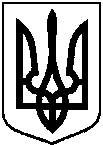 Про відмову в наданні Ковальову Олексію Миколайовичу дозволу на розроблення проекту землеустрою щодо відведення земельної ділянки у власність за адресою: м. Суми,                                         біля земельної ділянки з кадастровим номером 5910136600:17:011:0018, орієнтовною площею 0,0100 га